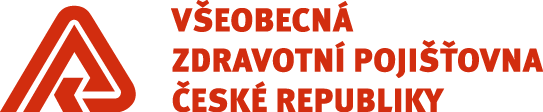 Smlouva o spolupráci č. 86/TOP/RP Ústí nad Labem/2017 - ID 1700414uzavřená v souladu s § 1746 odst. (2) zákona č. 89/2012 Sb., občanský zákoník(dále jen „Smlouva“)Smluvní stranyVšeobecná zdravotní pojišťovna České republiky se sídlem: 		Orlická 2020/4, 130 00 Praha 3kterou zastupuje: 	Ing. Zdeněk Kabátek, ředitelk podpisu této Smlouvy je pověřen: MUDr. Petr Veselský, ředitel RP Ústí nad LabemIČO: 			41197518DIČ: 			CZ41197518 bankovní spojení: 	xxxxxxčíslo účtu:		xxxxxxxxxxxzřízená zákonem č. 551/1991 Sb., o Všeobecné zdravotní pojišťovně České republiky, není zapsána v obchodním rejstříku(dále jen: „VZP ČR”)a	2.	Základní škola Chomutov, Zahradní 5265se sídlem: Zahradní 5265, 430 04 Chomutovkterou zastupuje: Mgr. Bc. Libuše Slavíková, ředitelkak podpisu této Smlouvy je pověřena: Mgr. Bc. Libuše Slavíková, ředitelkaIČO: 46789677	číslo účtu: xxxxxxxxxxx	(dále jen: „Partner“)	(jednotlivě též „Smluvní strana“ nebo společně „Smluvní strany“)Článek I.Účel SmlouvyV souladu s ustanovením § 6 odst. (7) a § 7 odst. (2) zákona č. 551/1991 Sb., o Všeobecné zdravotní pojišťovně České republiky, ve znění pozdějších předpisů, vytvořila VZP ČR Fond prevence (dále jen „FP“). Finanční prostředky FP jsou určeny na podporu a realizaci zdravotních opatření a programů, které zlepšují zdravotní péči o pojištěnce VZP ČR a příznivě spolupůsobí proti vzniku jejich onemocnění nebo proti zhoršování jejich zdravotního stavu a které nejsou běžně hrazeny z finančních prostředků základního fondu zdravotního pojištění ani z jiných finančních zdrojů.2.	K naplnění cíle shora uvedených programů a opatření připravila VZP ČR pro rok 2017 projekt s názvem „Za zdravým vzduchem“ na podporu účasti dětí, pojištěnců VZP ČR žijících dlouhodobě v oblastech s častým výskytem smogu, na tuzemských ozdravných pobytech. Účelem tuzemských ozdravných pobytů je předcházení závažným onemocněním těchto dětí, která mohou v dospělosti vést až k chronickým projevům, vyžadujícím zvýšené poskytování a úhradu zdravotní péče. 3.	Partner jako pořadatel ozdravných pobytů pro děti projevil zájem účastnit se projektu VZP ČR „Za zdravým vzduchem“ v roce 2017.  4.	Partner bere na vědomí a výslovně souhlasí se základními podmínkami VZP ČR 
na partnerství v projektu „Za zdravým vzduchem“, kterými jsou:tuzemský ozdravný pobyt bude realizován ve vhodném zařízení, v lokalitě s vyhovující kvalitou ovzduší a zúčastní se jej žáci předškolních a školních zařízení pocházející z oblastí se zhoršenou kvalitou ovzduší; přehled vymezených lokalit s vyhovující a zhoršenou kvalitou ovzduší je uveden v Příloze č. 1 této Smlouvy,příslušný tuzemský ozdravný pobyt se uskuteční v obdobích od 1. 1. 2017 do 30. 6. 2017 a od 1. 9. 2017 do 23. 12. 2017, délka jednoho tuzemského ozdravného pobytu bude činit minimálně pět (5) 
po sobě jdoucích kalendářních dnů.  Článek II.Předmět SmlouvyPředmětem této Smlouvy je na straně jedné závazek Partnera, že za podmínek uvedených v této Smlouvě zrealizuje tuzemský ozdravný pobyt pro děti předškolního věku a děti školního věku (1. stupeň), pojištěné u Všeobecné zdravotní pojišťovny České republiky (dále jen „Pojištěnci“), v níže uvedeném zařízení a termínu:  Místo konání tuzemského ozdravného pobytu: Kytlice, Šlovice – Hřebečníky, Cholín.Termín konání tuzemského ozdravného pobytu:  9.6. – 16. 6. 2017,   20. 5. – 27. 5. 2017, 19. 6. - 23. 6. 2017,  27. 5.  – 3. 6. 2017.Smogová situace v místě konání tuzemského ozdravného pobytu: oblast s minimální  hodnotou smogového spadu.d)	Předpokládaný počet Pojištěnců, účastnících se tuzemského ozdravného pobytu: 88.Předmětem této Smlouvy je na straně druhé závazek VZP ČR poskytnout ze svého FP zákonnému zástupci Pojištěnce, který se účastnil tuzemského ozdravného pobytu, příspěvek, a to v případě, že zákonný zástupce Pojištěnce projeví zájem o poskytnutí tohoto příspěvku a splní podmínky pro poskytnutí tohoto příspěvku. Výše příspěvku z FP na jednoho Pojištěnce, účastníka tuzemského ozdravného pobytu, je stanovena do částky 1 200 Kč (slovy: jeden tisíc dvě stě korun českých). Článek III.Práva a povinnosti Smluvních stranPartner se zavazuje účinně informovat zákonné zástupce Pojištěnců, účastníků tuzemských ozdravných pobytů, o podmínkách tuzemských ozdravných pobytů 
a o možnosti poskytnutí příspěvku z FP VZP ČR v rámci spolupráce dle této Smlouvy.Partner zajistí realizaci tuzemského ozdravného pobytu dle podmínek této Smlouvy v dohodnutém čase a místě, na požadované úrovni a bude v rámci realizace tohoto závazku prezentovat dobré jméno VZP ČR. Nebude-li Partner schopen ze závažných důvodů tuzemský ozdravný pobyt dle této Smlouvy realizovat v určeném místě, v rozsahu nebo v dohodnutém termínu, je povinen ihned o této skutečnosti písemně vyrozumět VZP ČR.Partner se zavazuje vydat zákonnému zástupci Pojištěnce:a)	písemné potvrzení o tom, že se Pojištěnec zúčastnil tuzemského ozdravného pobytu v celém rozsahu,	b)	písemné potvrzení o tom, že zákonný zástupce Pojištěnce uhradil celou předepsanou cenu tuzemského ozdravného pobytu subjektu, které doplní fotokopií příslušného platebního dokladu. 	Vzor potvrzení je uveden v Příloze č. 3 této Smlouvy.Před konáním příslušného tuzemského ozdravného pobytu se Partner zavazuje předat VZP ČR seznam Pojištěnců, účastníků tuzemského ozdravného pobytu, s vyplněnými údaji ve struktuře dle Přílohy č. 3 této Smlouvy. VZP ČR si vyhrazuje právo kontroly typu, umístění, vybavení a zařízení rekreačního zařízení, určeného Partnerem pro konání tuzemského ozdravného pobytu dle této Smlouvy. VZP ČR se zavazuje uhradit zákonnému zástupci Pojištěnce, který se účastnil tuzemského ozdravného pobytu, příspěvek z FP ve výši dle Článku II. odstavce 3 této Smlouvy, a to pokud příslušný zákonný zástupce Pojištěnce projeví o získání příspěvku z FP zájem a předloží VZP ČR potvrzení dle odstavce 4. tohoto článku. Podrobné podmínky pro poskytnutí příspěvku z FP ve smyslu této Smlouvy jsou uvedeny 
na internetových stránkách VZP ČR na adrese www.vzp.cz.V rámci spolupráce dle této Smlouvy se VZP ČR dále zavazuje uvádět Partnera po dobu od data podpisu Smlouvy do 31. 12. 2017 na svých internetových stránkách v sekci Pojištěnci, rubrika „Výhody a příspěvky“, kde budou uvedeny informace o projektu „Za zdravým vzduchem“ a o výhodách, poskytovaných Pojištěncům v rámci partnerské spolupráce dle této Smlouvy. 9.	Partner se dále zavazuje uveřejnit informaci o spolupráci s VZP ČR v rámci projektu „Za zdravým vzduchem“ a o podpoře tohoto projektu ze strany VZP ČR formou příspěvku do výše 1 200 Kč pro každého zúčastněného Pojištěnce na webových stránkách školy, formou umístění banneru dodaného VZP ČR. Individuálně, dle technických možností Partnera, budou řešeny podmínky poskytnutí loga a dalších reklamních prvků VZP ČR Partnerovi, umístění loga a banneru VZP ČR na internetových stránkách školy http://www.2zscv.cz     s odkazem na webové stránky Klubu pevného zdraví VZP ČR s podrobnými informacemi o projektu 
„Za zdravým vzduchem“.https://www.klubpevnehozdravi.cz/za-zdravym-vzduchem-2017/.  Konkrétní druh a podobu všech prostředků propagace (veškerých vytvořených materiálů) určených ke zveřejnění, na kterých bude použito logo, jméno nebo citace VZP ČR, si Smluvní strany vzájemně předem písemně odsouhlasí, a to prostřednictvím pověřených osob uvedených v Článku VII. v odst. 6. této Smlouvy.10.	Smluvní strany se zavazují poskytnout si k naplnění účelu této Smlouvy vzájemnou součinnost.Článek IV.Ochrana informací a údajůPartner se zavazuje bezodkladně informovat VZP ČR o skutečnostech nebo okolnostech, které by mohly zpochybnit nebo ovlivnit jeho objektivnost nebo nezávislost při plnění závazků dle této Smlouvy. S odkazem na zákon č. 101/2000 Sb., o ochraně osobních údajů, ve znění pozdějších předpisů, se Smluvní strany zavazují učinit taková opatření, aby osoby, které se podílejí na realizaci závazků dle této Smlouvy, zachovávaly mlčenlivost o veškerých skutečnostech, osobních i citlivých údajích a datech, o nichž se dozvěděly při plnění předmětu této Smlouvy, včetně těch, které VZP ČR eviduje pomocí výpočetní techniky. Za porušení tohoto závazku mlčenlivosti a zákonné povinnosti ochrany osobních a citlivých údajů se považuje i využití těchto údajů a dat pro vlastní prospěch kterékoliv Smluvní strany, prospěch třetí osoby nebo pro jiné účely. Toto ujednání platí i v případě nahrazení uvedených právních předpisů předpisy jinými.Smluvní strany berou na vědomí, že veškeré případné údaje o zdravotním stavu účastníků tuzemských ozdravných pobytů podléhají lékařskému tajemství.Závazky Smluvních stran uvedené v tomto článku trvají i po úplném splnění závazků 
dle této Smlouvy.Článek V.Doba trvání Smlouvy a ukončení SmlouvyTato Smlouva je uzavřena na dobu určitou, a to až do úplného splnění předmětu Smlouvy dle Článku II. a III. a vypořádání vzájemných závazků Smluvních stran z této Smlouvy plynoucích.Tato Smlouva nabývá platnosti a účinnosti dnem jejího podpisu poslední Smluvní stranou. Tato Smlouva může být ukončena:a) písemnou dohodou Smluvních stran,b) odstoupením od Smlouvy ze strany VZP ČR.4.	VZP ČR je oprávněna odstoupit od Smlouvy v případě, je-li s přihlédnutím ke všem okolnostem zřejmé, že Partner není schopen tuzemský ozdravný pobyt realizovat 
nebo jeho realizaci zdárně dokončit či realizuje ozdravný pobyt v rozsahu a způsobem, který odporuje podmínkám této Smlouvy nebo nesplňuje účel této Smlouvy. 5.	Odstoupení od Smlouvy musí být učiněno písemnou formou a prokazatelně doručeno Partnerovi, přičemž účinky odstoupení od Smlouvy nastávají dnem jeho doručení Partnerovi. 6.	Odstoupením od Smlouvy zaniká Pojištěnci, resp. jeho zákonnému zástupci právo 
na poskytnutí příspěvku z FP dle této Smlouvy v jakékoli výši.7.	Odstoupením od Smlouvy není dotčena platnost kteréhokoliv ustanovení Smlouvy, 
jež má výslovně či ve svých důsledcích zůstat v platnosti i po zániku Smlouvy, zejména ustanovení o závazku mlčenlivosti a ochrany informací. Článek VI.Zveřejnění Smlouvy1.	Smluvní strany jsou si plně vědomy zákonné povinnosti od 1. 7. 2017 uveřejnit 
dle zákona č. 340/2015 Sb., o zvláštních podmínkách účinnosti některých smluv, uveřejňování těchto smluv a o registru smluv (zákon o registru smluv) tuto Smlouvu včetně všech případných dohod, kterými se tato Smlouva doplňuje, mění, nahrazuje nebo ruší, a to prostřednictvím registru smluv. Uveřejněním Smlouvy dle tohoto odstavce se rozumí vložení elektronického obrazu textového obsahu Smlouvy v otevřeném a strojově čitelném formátu a rovněž metadat podle § 5 odst. (5) zákona 
o registru smluv do registru smluv.2.	Smluvní strany se dále dohodly, že tuto Smlouvu zašle správci registru smluv k uveřejnění prostřednictvím registru smluv VZP ČR. Notifikace správce registru smluv o uveřejnění Smlouvy bude zaslána Partnerovi na e-mail pověřené osoby Partnera uvedený v Čl. VII., bod 6 b). Partner je povinen zkontrolovat, že tato Smlouva včetně všech příloh a metadat byla řádně v registru smluv uveřejněna. V případě, že Příjemce zjistí jakékoli nepřesnosti či nedostatky, je povinen neprodleně o nich písemně informovat VZP ČR. Postup uvedený v tomto odstavci se Smluvní strany zavazují dodržovat i v případě uzavření jakýchkoli dalších dohod, kterými se tato Smlouva bude případně doplňovat, měnit, nahrazovat nebo rušit.3.	Partner byl výslovně upozorněn a bere na vědomí povinnost VZP ČR uveřejnit 
na svém profilu tuto Smlouvu (celé znění i s přílohami) včetně všech jejích případných dodatků. Povinnost uveřejnění této Smlouvy včetně jejich dodatků je VZP ČR uložena jeho vnitřním předpisem, na základě kterého je VZP ČR povinna uveřejňovat veškeré smlouvy či objednávky, kde cena plnění dosáhne alespoň 100 000 Kč bez DPH. Profilem VZP ČR je elektronický nástroj, prostřednictvím kterého VZP ČR uveřejňuje informace a dokumenty (smlouvy) způsobem, který umožňuje neomezený a přímý dálkový přístup.4.	Smluvní strany se dohodly, že v souladu s ustanovením § 3 odst. (1) zákona o registru smluv nebudou z důvodu ochrany osobních údajů prostřednictvím  registru smluv 
ani na profilu VZP ČR zveřejňovány osobní údaje a informace, vyplněné v Příloze č. 3 – Potvrzení o účasti a úhradě tuzemského ozdravného pobytu a v Příloze č. 2 – Seznam pojištěnců účastnících se tuzemského ozdravného pobytu, a to v rozsahu: jméno, příjmení a rodné číslo pojištěnce nebo zákonného zástupce pojištěnce včetně jejich podpisů. Článek VII.Závěrečná ustanoveníTato Smlouva a vztahy z ní vyplývající se řídí právním řádem České republiky, zejména příslušnými ustanoveními zákona č. 89/2012 Sb., občanského zákoníku (dále jen „Občanský zákoník“).Veškerá ústní i písemná ujednání Smluvních stran, uskutečněná v souvislosti s přípravou či procesem uzavírání této Smlouvy, pozbývají uzavřením této Smlouvy účinnosti a relevantní jsou nadále jen ujednání obsažená v této Smlouvě, jejích přílohách a případných dodatcích.Smluvní strany se dohodly na tom, že ustanovení § 1740 odst. 3 Občanského zákoníku se nepoužije; přijetí návrhu Smlouvy (nabídky) s dodatkem nebo odchylkou 
se vylučuje.Pokud některé z ustanovení této Smlouvy je nebo se stane neplatným, neúčinným 
či zdánlivým, neplatnost, neúčinnost či zdánlivost tohoto ustanovení nebude mít 
za následek neplatnost Smlouvy jako celku ani jiných ustanovení této Smlouvy, pokud je takovéto ustanovení oddělitelné od zbytku této Smlouvy. Smluvní strany se zavazují takovéto neplatné, neúčinné či zdánlivé ustanovení nahradit novým platným a účinným ustanovením, které svým obsahem bude co nejvěrněji odpovídat podstatě a smyslu původního ustanovení.Tuto Smlouvu lze měnit a doplňovat pouze po dosažení úplného konsensu Smluvních stran na celém obsahu její změny či plnění, a to pouze formou písemných, vzestupně číslovaných smluvních dodatků, podepsaných oprávněnými zástupci obou Smluvních stran. Jiné zápisy, protokoly apod. se za změnu Smlouvy nepovažují. Uzavření písemného dodatku Smlouvy podle tohoto odstavce se nevyžaduje pouze v případě změny identifikačních údajů Smluvních stran uvedených v záhlaví Smlouvy 
nebo změny osob pověřených k jednání ve věci plnění podmínek této Smlouvy 
nebo jejich kontaktních údajů, uvedených v odstavci 6. tohoto Článku. Tyto změny mohou být činěny písemným oznámením, zaslaným příslušné Smluvní straně 
bez zbytečného odkladu po vzniku takové změny. Jakákoliv ústní ujednání o realizaci tuzemských ozdravných pobytů nebo plnění podmínek Smlouvy, která nejsou písemně potvrzena oběma Smluvními stranami, jsou právně neúčinná.K jednání ve věci plnění podmínek této Smlouvy jsou pověřeni:	a)	za VZP ČR: Petra Friedlová, Specialista marketingu a propagace, tel. xxxxxx	b)	za Partnera: Jana Frelichová, tel. xxxxxxxxZa splnění podmínek této Smlouvy neplynou Smluvním stranám vůči sobě žádné finanční závazky. Partner není oprávněn bez předchozího písemného souhlasu VZP ČR postoupit 
či převést jakákoliv práva či povinnosti vyplývající z této Smlouvy na jakoukoliv třetí osobu.Tato Smlouva je vyhotovena ve čtyřech stejnopisech s platností originálu. Každá 
ze Smluvních stran obdrží po dvou stejnopisech této Smlouvy. Nedílnou součástí této Smlouvy jsou její přílohy:a)	Příloha č. 1		Oblasti s vyhovující a zhoršenou kvalitou ovzduší b)	Příloha č. 2		Seznam pojištěnců účastnících se tuzemského ozdravného				pobytud)	Příloha č. 3		Vzor potvrzení o účasti a úhradě tuzemského ozdravného pobytu Smluvní strany prohlašují, že si tuto Smlouvu před jejím podpisem řádně přečetly a svůj souhlas s obsahem jednotlivých ustanovení včetně příloh stvrzují svými podpisy:V Ústí nad Labem    dne	26.5.2017		     V Chomutově  dne 26. 5.2017   Všeobecná zdravotní pojišťovna		    Základní škola Chomutov, Zahradní 5265               České republiky			     		     ……………………………………..		   ……………………………        MUDr. Petr Veselský, 			    Mgr. Bc. Libuše Slavíková, ředitelka  ředitel RP VZP Ústí nad Labem 	                 Příloha č. 1 ke Smlouvě Oblasti s vyhovující a zhoršenou kvalitou ovzdušíPřehled oblastí s vyhovující kvalitou ovzduší Přehled oblastí se zhoršenou kvalitou ovzduší Zdroj: Český hydrometeorologický ústav (ČHMÚ) a Ministerstvo životního prostředí ČR, 	9. 12. 2016 Příloha č. 3 ke SmlouvěPotvrzení o účasti a úhradě tuzemského ozdravného pobytuPotvrzujeme tímto, že (jméno a příjmení pojištěnce) .………………….………………...……,r. č. ………………………..……se  zúčastnil/a tuzemského ozdravného pobytu v celém rozsahu.Místo a termín konání ozdravného pobytu:……………………………………………….........Současně potvrzujeme, že zákonný zástupce pojištěnce pan/í (jméno a příjmení zákonného zástupce) ……………………….………………………….uhradil celkovou předepsanou cenu tuzemského ozdravného pobytu ve výši …….……..... Kč.Originální platební doklad je přílohou tohoto potvrzení. Datum: Za Partnera:Jméno a příjmení					Razítko a podpis